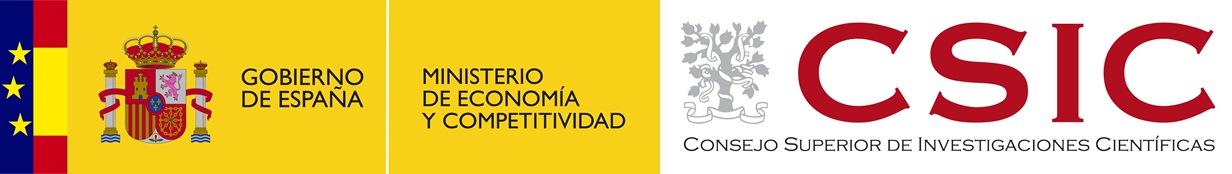 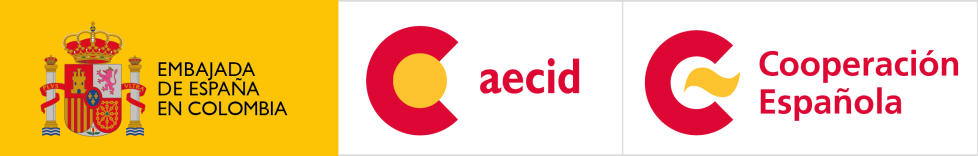 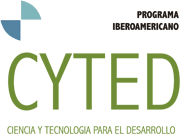 CONVOCATORIA PARA ACTIVIDADES FORMATIVAS 
DE LOS CENTROS DE FORMACIÓN DE LA COOPERACIÓN ESPAÑOLANOMBRE DE LA ACTIVIDADCURSO DE POLINIZACIÓN Y CONSERVACIÓN DE LA DIVERSIDAD GENÉTICA EN CULTIVOS FRUTALES NATIVOS DE AMÉRICA LATINAFECHA DE INICIO Y FINALIZACIÓN10 a 14 de octubre. CENTRO DE FORMACIÓNCartagena, Colombia.OBJETIVOS- Capacitar en producción y conservación de la diversidad genética de frutales nativos de América Latina. - Promover espacios de interacción entre los participantes y colaboración para el desarrollo de futuras actividades en red para crear una masa crítica en la producción de frutales nativos que sea capaz de llevar a cabo cambios sostenibles en el tiempo con un impacto real en la producción y calidad de vida de los pequeños agricultores. INSTITUCIÓN/ES ORGANIZADORA/SConsejo Superior de Investigaciones Científicas (CSIC)Programa Iberoamericano de  Ciencia y Tecnología para el Desarrollo (CYTED)Agencia Española de Cooperación para el Desarrollo (AECID)ÁMBITO GEOGRÁFICOIberoaméricaPERFIL DE PARTICIPANTESLa actividad está dirigida a empleados públicos y gestores con interés y responsabilidad en el sector de la fruticultura y la agronomía. Preferiblemente profesionales en Agronomía o Biología con particular interés en el cultivo y la conservación y utilización de la diversidad de frutales nativos de Latinoamérica así como a agricultores líderes en sus regiones seleccionados por parte de las Universidades/ONGs/otras instituciones participantes.CRITERIOS DE SELECCIÓNEn caso de que la demanda sea superior al número de plazas ofertadas la baremación se llevará a cabo en función a diferentes criterios: - Paridad de género - Distribución equitativa entre los países participantes. - Carta de motivación para llevar a cabo el curso. - Cv de los participantes. - Equilibrio entre participantes procedentes de los diferentes sectores a los que va dirigido el curso: agricultores, investigadores y técnicos cualificados.PROGRAMAHORAS LECTIVAS36 horasFINANCIACIÓNLa AECID asumirá el alojamiento y manutención de 20 participantes latinoamericanos.  Los gastos de boletos aéreos serán asumidos por el interesado o su Institución.FECHA LÍMITE PRESENTACIÓN SOLICITUDESPOSTULACIÓN Y SOLICITUD DE PARTICIPACIÓN-ON LINE-Las solicitudes deben cumplimentarse on line a través de la página Web: www.aecidcf.org.co y en la página principal en el campo Convocatorias abiertas acceder a la información sobre el curso, en la parte inferior de la pantalla aparece la palabra INSCRIBIRSE, al hacer clic en ella le redireccionará al formulario de inscripción en línea que debe diligenciar completo.Enviar Curriculum Vitae y aval firmado y sellado de la Institución proponente, reflejando la importancia que para esa Institución tiene la acción formativa a:  ihormaza@eelm.csic.es 